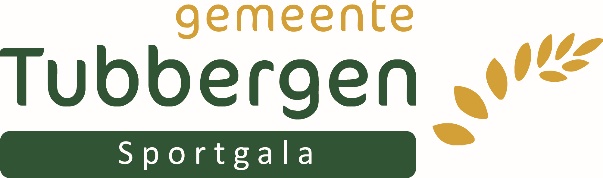 Stuur het ingevulde formulier per mail naar: f.heithuis@noaberkracht.nl  SPORTKAMPIOEN(EN) over het jaar 2023 (1 januari 2023 – 31 december 2023) Wilt u dit formulier helemaal invullen? We beoordelen alleen formulieren die helemaal zijn ingevuld. Voldoet/voldoen de kampioen(en) aan de voorwaarden? Dan nodigen wij de kampioen(en) uit voor het sportgala. Uw gegevensContactpersoon:………………………………………………………………Tel.nr………………………………………Email: ……………………………………………………………………………………………………………………………                            Datum……………………………..Handtekening………………………………………………………………………….Geeft de volgende sportkampioen(en) door:Hieronder graag zoveel mogelijk gegevens invullen van de kampioenen die u doorgeeft. Ook vragen wij u fotomateriaal mee te sturen als u dat hebt. Bij voorkeur digitaal (dus per mail). TeamNaam team:__________________________________________________________________□ heren      □ dames      □ mix-teamAantal teamleden (incl. reserves)	:____Namen teamleden:________________________________________________________________________________________________________________________________________________________________________________________________________________________________________________________________________________________________Aantal begeleiders		:____Behaald record:_________________________________________________________Behaald kampioenschap:  □ district/regionaal   □ provinciaal   □ Nederlands   □ Europees             □ wereld   □ olympischKlasse/categorie/onderdeel	:____________________________________________Datum kampioenschap/record	:_____________________TeamNaam team:__________________________________________________________________□ heren      □ dames      □ mix-teamAantal teamleden (incl. reserves)	:____Namen teamleden:________________________________________________________________________________________________________________________________________________________________________________________________________________________________________________________________________________________________Aantal begeleiders		:____Behaald record:_______________________________________________________________Behaald kampioenschap:  □ district/regionaal   □ provinciaal   □ Nederlands   □ Europees             □ wereld   □ olympischKlasse/categorie/onderdeel	:____________________________________________Datum kampioenschap/record	:_____________________IndividueelNaam sporter	:___________________________________________________________Adres/woonplaats:___________________________________________________________Behaald record:_______________________________________________________________Behaald kampioenschap:  □ district/regionaal   □ provinciaal   □ Nederlands   □ Europees             □ wereld   □ olympischKlasse/categorie/onderdeel	:____________________________________________Datum kampioenschap/record	:_____________________Naam vereniging		:_____________________              Naam begeleider                   :_____________________Adres				:_____________________IndividueelNaam sporter	:___________________________________________________________Adres/woonplaats:___________________________________________________________Behaald record:_______________________________________________________________Behaald kampioenschap:  □ district/regionaal   □ provinciaal   □ Nederlands   □ Europees             □ wereld   □ olympischKlasse/categorie/onderdeel	:____________________________________________Datum kampioenschap/record	:_____________________Naam vereniging		:_____________________              Naam begeleider                   :_____________________Adres				:_____________________IndividueelNaam sporter	:___________________________________________________________Adres/woonplaats:___________________________________________________________Behaald record:_______________________________________________________________Behaald kampioenschap:  □ district/regionaal   □ provinciaal   □ Nederlands   □ Europees             □ wereld   □ olympischKlasse/categorie/onderdeel	:____________________________________________Datum kampioenschap/record	:_____________________Naam vereniging		:_____________________              Naam begeleider                   :_____________________Adres				:_____________________